PARISH OF HOLBROOK – NOTICE OF MEETINGI hereby give you notice that the next meeting of Holbrook Parish Council will be held in the Village Hall on Monday 15th August 2022, at 1930 hrs. All Parish Councillors are summoned to attend and all parishioners are invited. Any member of the public wishing to speak at Item 3 should give notice to the Clerk at or before the commencement of the meeting.AGENDAHPC1508/01	Apologies: To receive and consent to any apologies for absence.HPC1508/02	Declarations of pecuniary and local non-pecuniary interest2.01 To receive declarations of pecuniary and local non-pecuniary interest(s) in items on the agenda and their nature including gifts of hospitality exceeding £25.2.02 To receive requests for dispensations.HPC1508/03	Public Forum3.01 To receive reports for information from District and County Councillors.3.02 To receive questions and matters of concern from members of the public who are present.HPC1508/04	To consider and approve the minutes of the Parish Council Meeting held on 18th July 2022HPC1508/05	Business remaining from previous meetings and ongoing projects5.01 To receive an update on the actions from the meeting held on 18th July 20225.02 To receive an update on the Parish Plan5.03 To receive an update on the Neighbourhood Plan5.04 To receive an update on the Community Self Help Group5.05 To receive an update on the Eco lighting project 5.06 To receive an update on the Hedgehog Highway proposal5.07 To receive a report from the Community Speedwatch TeamHPC1508/06	Correspondence received requiring a response and new business6.01 To review and, if agreed, adopt the Information Security Policy 6.02 To review and, if agreed, adopt the Subject Access Request Policy6.03 To review and, if agreed, adopt the Volunteer Policy6.04 To note the recommendations for Parish Councils to avoid breaching GDPR (report attached)	6.05 To note the contents of the Biodiversity Project from Babergh and to determine areas within Holbrook and Lower Holbrook where seeds and hedging could be beneficial	6.06 To note the concerns about speeding on Church Hill and suggestions made to combat speeding (copy email attached)	6.07 To note the contents of the Clerk’s report.HPC1508/07	Finance7.01 To receive a financial report from the Responsible Financial Officer.7.02 To note that the Bank statements and Reconciliation to 31st July will be independently verified by Cllr Allinson7.03 To note the External Auditor’s report (attached) with no issues raised and to note that the Notice of Conclusion of Audit has been posted on the noticeboard and the website.7.03 To authorise payments: Mrs J Hazlewood (Clerk’s Salary) £622.45 (tbc), Mr P Goodchild (Community Caretaker Salary) £213.98 (tbc); HMRC PAYE & NI  £212.22 (tbc),  Mrs J Hazlewood (Clerk’s Expenses) £35.99, SLCC (training expenses) £72; E.ON Next (Pavilion Electricity) £20.59;  Wave (Pavilion Water) £32.72; O Abbott (Reade Field Grass Maintenance) £130; PKF Littlejohn (External Audit Fees) £360.00, Lottery 1st, 2nd and 3rd prizes for August 2022, total £41, and any other payments received prior to the meeting. HPC1508/08	Planning8.01 To receive an update on the status of planning applications, appeals, enforcement referrals and plans previously reviewed..	DC/22/02931: Proposal: Application for a Lawful Development Certificate for an Existing Use, Operation or Activity including those in breach of a Planning Condition. Town and Country Planning Act 1990: Section 191 as amended by section 10 of the Planning and Compensation Act 1991. Town and Country Planning (Development Management Procedure) (England) Order 2015. Location: Blackmore Barn, Ipswich Road, Holbrook, Ipswich Suffolk IP9 2QT Awaiting DecisionDC/22/03100 Proposal: Application for a Lawful Development Certificate for an Existing Use, Operation or Activity including those in breach of a Planning Condition. Town and Country Planning Act 1990: Section 191 as amended by section 10 of the Planning and Compensation Act 1991. Town and Country Planning (Development Management Procedure) (England) Order 2015 - "The Cart Lodge", Harkstead Road, Holbrook has been used as an independent residential dwelling with evidence beginning in 2003. Location: The Dairy, Wall Farm, Harkstead Road, Holbrook Ipswich Awaiting DecisionDC/22/03089: Proposal: Application for Outline Planning Permission (Access points to be considered, Appearance, Landscaping, Layout and Scale to be Reserved) Town and Country Planning Act 1990 - Severance of garden and erection of 1No. single storey dwelling. Location: Orchard Lea, Ipswich Road, Holbrook, Ipswich Suffolk IP9 2QT Awaiting DecisionDC/22/03178: Proposal: Householder Application - Erection of single storey rear extension and erection of extension to garage. Location: 11 Mill Rise, Holbrook, Ipswich, Suffolk IP9 2QH Awaiting DecisionDC/21/06061Appeal Reference: APP/D3505/W/22/3293517 - Appeal by W. Wrinch Proposal: Full Planning Application - Erection of a 1 No detached dwelling and new vehicular access. Location: Land South of Harkstead Road, Lower Holbrook, IP9 2RJ, Awaiting DecisionDC/22/03286 Proposal: Application to determine if prior approval is required for a proposed: Change of use from Commercial, Business and Service (Use Class E) to Dwellinghouses (Use Class C3) Town and Country Planning (General Permitted Development) (England) Order 2015 (as amended) - Schedule 2, Part 3, Class MA - Convert workshop into 1 No. Dwelling. Location: Woodlands Corner, Woodlands Road, Holbrook, Suffolk IP9 2PU Awaiting DecisionDC/21/01802 Proposal: Hybrid application comprising: Outline planning application for the erection of 4no self-build detached dwellings (all matters reserved except access); full planning application for the erection of 4no two-bedroom dwellings; with associated landscaping, vehicular access off Hyams Lane and pedestrian access to Church Hill. Location: Land South of Honeysuckle Cottage, Little Orchard, Holbrook, Suffolk. Awaiting Decision8.02 To consider new applications receivedHPC1508/09	Councillors’ reports: to note Councillors’ reports and activities since the last meeting.HPC1508/10	To consider items for future agenda		HPC1508/11	Date of next Parish Council meeting will be held on Monday 19th September 2022 at 19.30 hrs at the Village Hall. 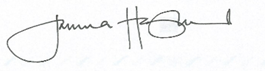 		.Signed:					Parish Clerk		Date: 8th August 20224 Shepherds Lane, The Street, Holbrook, IP9 2QA email: holbrookparishclerk@outlook.com